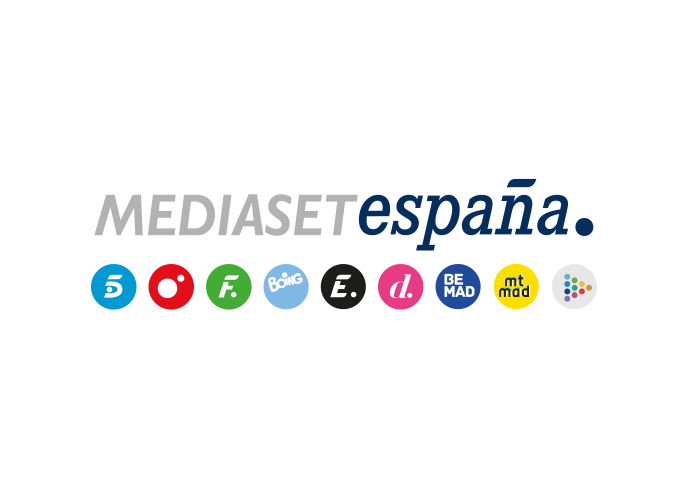 Madrid, 3 de noviembre de 2023Prime Video estrenará en noviembre ‘Pombo’, nueva docuserie desarrollada por Mediterráneo Mediaset España GroupLa docuserie enseñará en exclusiva algunos de los momentos más íntimos de la popular influencer María Pombo y su familia en este último año.Prime Video ha anunciado hoy que este mes de noviembre estrenará en exclusiva la nueva docuserie ‘Pombo’, que ofrecerá a la audiencia un lado nunca antes visto de los Pombo, una de las familias de creadores de contenido más influyentes de España. La docuserie, producida por Komodo Studio en colaboración con Mediaset España y desarrollada y distribuida por Mediterráneo Mediaset España Group, contará con cuatro episodios de 45 minutos de duración.